ИНФОРМАЦИОННОЕ ПИСЬМОУважаемые директора школ,учителя русского языка и литературы, истории и обществознания!Приглашаем Вас принять участие в V ежегодном открытом научно-методическом семинаре учителей и преподавателей «Проблемы научно-методического взаимодействия провинциального вуза с образовательными учреждениями региона: опыт и перспективы»,который состоится                      28 марта 2019 г. в 11.00 УК 16,401 (ул. Коммунаров, 28) Проблематика докладов семинара.Концепция непрерывного образования в системе развития региона.Современные проблемы организации дополнительного профессионального образования в малом городе: реальность и перспективы.Анализ профессиональных стандартов педагога: актуальность требований и условия соответствия.Качество образования выпускников: проблемы мониторинга и оценки.Классификация современных образовательных технологий в преподавании дисциплин социально-гуманитарной направленности.Профориентационная работа в школе и в вузе: форматы взаимодействия.Реализация ФГОС ОО в предметной области «Общественные науки»Современные проблемы профессиональной аттестации педагогов. Конкурсы профессионального мастерства и уровни повышения квалификации.Научно-публикационная активность учителя: проблемы и перспективы.II. Тематика мастер-классов (демонстрация педагогического опыта, проведение фрагмента урока).Для участия в мастер-классе учитель должен продемонстрировать фрагмент урока (10-15 мин.), соответствующего ФГОС ОО. ПРИМЕЧАНИЕ: Вы можете предложить свою тематику для обсуждения. Для проведения мастер-класса с собой иметь необходимые мультимедийные материалы.Регламент для выступлений (10-12 мин.).Заявки для участия необходимо прислать по электронной почте: okotlyarova__78@mail.ru  до 23.03.2018 г.Надеемся на плодотворное сотрудничество!Форма заявки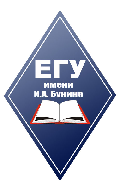 Федеральное государственное бюджетное образовательное учреждение высшего образования«Елецкий государственный университетим. И.А. Бунина»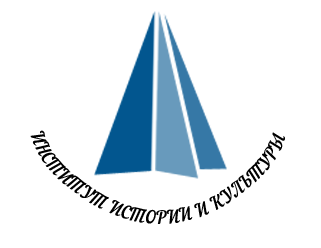 институт истории и культурыкафедра истории и историко-культурного наследияРегион (город, р-он, село, поселок)образовательное учреждениеФИО учителя (полностью)преподаваемый предметКонтакт. информация (телефон, E-mail) обязательноТематика выступлений             (доклад или мастер-класс указать).